Указы Президента Российской Федерации в сфере противодействия экстремизму 2194.8кб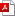 Указ Президента Российской Федерации от 09 мая 05.2017 №203"О Стратегии развития информационного общества в Российской Федерации на 2017-2030 годы""О Стратегии развития информационного общества в Российской Федерации на 2017-2030 годы" 51.8кб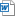 Указ Президента Российской Федерации от 21 декабря 2016 г. № 699"Об утверждении Положения о Министерстве внутренних дел Российской Федерации и Типового положения о территориальном органе Министерства внутренних дел Российской Федерации по субъекту Российской Федерации""Об утверждении Положения о Министерстве внутренних дел Российской Федерации и Типового положения о территориальном органе Министерства внутренних дел Российской Федерации по субъекту Российской Федерации" 149.5кбУказ Президента Российской Федерации от 17 февраля 2016 г. № 64«О некоторых вопросах Межведомственной комиссии по противодействию экстремизму в Российской Федерации»«О некоторых вопросах Межведомственной комиссии по противодействию экстремизму в Российской Федерации» 294.2кбУказ Президента Российской Федерации от 31 декабря 2015 г. № 683«О Стратегии национальной безопасности Российской Федерации»«О Стратегии национальной безопасности Российской Федерации» 231.4кбУказ Президента Российской Федерации от 19 декабря 2012 г. № 1666«О Стратегии государственной национальной политики Российской Федерации на период до 2025 года»«О Стратегии государственной национальной политики Российской Федерации на период до 2025 года» 111.8кбУказ Президента Российской Федерации от 26 июля 2011 г. № 988«О Межведомственной комиссии по противодействию экстремизму в Российской Федерации»«О Межведомственной комиссии по противодействию экстремизму в Российской Федерации» 78.2кбУказ Президента Российской Федерации от 1 марта 2011 г. № 248«Вопросы Министерства внутренних дел Российской Федерации»«Вопросы Министерства внутренних дел Российской Федерации» 88.4кбУказ Президента Российской Федерации от 6 сентября 2008 г. № 1316«О некоторых вопросах Министерства внутренних дел Российской Федерации»«О некоторых вопросах Министерства внутренних дел Российской Федерации» 103.4кбУказ Президента Российской Федерации от 23 марта 1995 г. № 310«О мерах по обеспечению согласованных действий органов государственной власти в борьбе с проявлениями фашизма и иных форм политического экстремизма в Российской Фед«О мерах по обеспечению согласованных действий органов государственной власти в борьбе с проявлениями фашизма и иных форм политического экстремизма в Российской Фед